附註：進場順序      (1)08：25-08：30 低年級       (2)08：30-08：35 中年級      (3)08：35-08：40 高年級花蓮縣花蓮市中正國民小學106學年度第1學期休業式程序表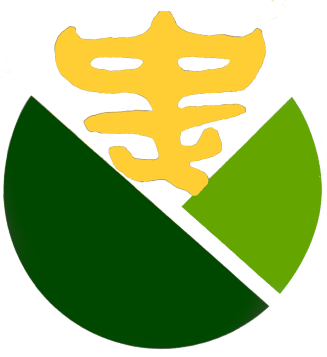 時間：107年01月24日(三) 08：40-10：10。二、地點：本校學生活動中心。三、參加對象：全校師生。四、流程如下：花蓮縣花蓮市中正國民小學106學年度第1學期休業式程序表時間：107年01月24日(三) 08：40-10：10。二、地點：本校學生活動中心。三、參加對象：全校師生。四、流程如下：花蓮縣花蓮市中正國民小學106學年度第1學期休業式程序表時間：107年01月24日(三) 08：40-10：10。二、地點：本校學生活動中心。三、參加對象：全校師生。四、流程如下：時間項目備註08：10-08：25領獎學生預備教務處08：25-08：40各年段整隊依序集合進入會場(如附註說明)學務處08：40-典禮開始司禮小組08：40-09：10各處室叮嚀(教務處、學務處、輔導室、總務處)各處室主任09：10-09：25校長致詞校長09：25-09：30向師長行感恩禮司禮小組09：30-09：55頒發本學期各班學習領域成績評量表現優良校長各處室主任註冊組長09：55-10：10「寒假生活安全」宣導學生活動組組長10：10-禮成各班導師